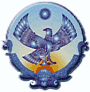 МУНИЦИПАЛЬНОЕ КАЗЕННОЕ ОБРАЗОВАТЕЛЬНОЕ УЧРЕЖДЕНИЕ «КУМУХСКАЯ СРЕДНЯЯ ОБЩЕОБРАЗОВАТЕЛЬНАЯ ШКОЛА »                                                                                          368360, с. Кумух.  МР «Лакский район», Р. Дагестан.АНО ОО Школа «Ирида»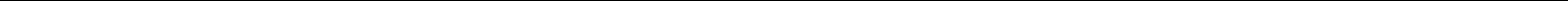 АНО ОО Школа «Ирида»АНО ОО Школа «Ирида»АНО ОО Школа «Ирида»АНО ОО Школа «Ирида»АНО ОО Школа «Ирида»АНО ОО Школа «Ирида»АНО ОО Школа «Ирида»АНО ОО Школа «Ирида»АНО ОО Школа «Ирида»АНО ОО Школа «Ирида»АНО ОО Школа «Ирида»АНО ОО Школа «Ирида»Учебники, рекомендуемые к использованию при реализации части основной образовательной программы, формируемой участниками образовательных отношений2.1.3.2.	Информатика (учебный предмет)Учебные курсы, обеспечивающие образовательные потребности обучающихся, курсы по выборуАНО ОО Школа «Ирида»АНО ОО Школа «Ирида»ПРИКАЗ № 68/Б                                                                            от  08 .09.2020г.Об утверждении   школьного перечня       учебно-методического    комплектана 2020-2021 учебный годСогласно статье 18 Федерального закона от 29.12.2012г. № 273-ФЗ «Об образовании в Российской Федерации организации осуществляющие образовательную деятельность по имеющим государственную аккредитацию образовательным программам начального общего,  основного общего, среднего общего образования для использования при реализации образовательных программ выбирают учебники включенные:На основании Приказа Министерства образования и науки РФ от 31.03.2014г. № 253 «Об утверждении федерального перечня учебников рекомендуемых к использованию при реализации имеющих государственную аккредитацию образовательных программ начального общего, основного общего, среднего общего образования»;Учебные пособия утвержденные приказом МОиНРФ от 06 июня 2016г. №699Использование учебников исключенных из ФПУ осуществляется на основании п.3Приказа Министерства Просвещения РФ № 345 от 28.12.2018 года "О федеральном перечене учебников, рекомендуемых к использованию при реализации имеющих государственную аккредитацию образовательных программ начального общего, основного общего, среднего общего образования"Приказа Министерства Просвещения РФ № 632 от 22.11.2019 года "О внесении изменений в Федеральный перечень учебников"Образовательная организация самостоятельно определяет список учебников и учебных пособий необходимых для реализации основных общеобразовательных программ общего образования и допускает их к использованию (п.9 части 3 статьи 28 ФЗ), в соответствии с образовательной программой, учебным планом образовательной организации, с учетом имеющегося фонда  сформулирован новый ФПУ  на 2020-2021 учебный год.Приказываю:1.Утвердить перечень УМК на 2020- 2021 учебный год;2. Классным руководителям довести до учащихся и родителей утвержденный перечень учебников и учебных пособий на 2020-2021 учебный год;3.Не допускать смену предметных линий УМК при смене учителя, если учебники приобретены;4. Контроль над исполнением настоящего приказа возложить на заместителя по УВР  Гасанову А.А.Директор МКОУ «Кумухская СОШ»                                            Х.Ш.Гусниева.Приложение № 1Приложение № 1к приказу № 48/1 от 28.05.2020 годак приказу № 48/1 от 28.05.2020 годаПеречень учебников на 2020/2021Перечень учебников на 2020/2021Перечень учебников на 2020/2021Перечень учебников на 2020/2021учебный годучебный годучебный год1. Учебники, рекомендуемые к использованию при реализации обязательной части основной образовательной программы1. Учебники, рекомендуемые к использованию при реализации обязательной части основной образовательной программы1. Учебники, рекомендуемые к использованию при реализации обязательной части основной образовательной программы1. Учебники, рекомендуемые к использованию при реализации обязательной части основной образовательной программы1. Учебники, рекомендуемые к использованию при реализации обязательной части основной образовательной программы1. Учебники, рекомендуемые к использованию при реализации обязательной части основной образовательной программыПорядковый номерАвтор/авторский коллективНаименование учебникаКлассНаименование издателя(ей)Адрес страницы об учебнике на официальномАдрес страницы об учебнике на официальномучебникаучебникасайте издателя (издательства)сайте издателя (издательства)1.1. НАЧАЛЬНОЕ ОБЩЕЕ ОБРАЗОВАНИЕ1.1. НАЧАЛЬНОЕ ОБЩЕЕ ОБРАЗОВАНИЕ1.1.1.Русский язык и литературное чтение (предметная область)Русский язык и литературное чтение (предметная область)1.1.1.1.Русский язык (учебный предмет)Русский язык (учебный предмет)1.1.1.1.1.1Горецкий В.Г.,Азбука (в 2 частях)АО "Издательствоhttp://catalog.prosv.ru/item/22744http://catalog.prosv.ru/item/22744Кирюшкин В.А.,1"Просвещение"http://catalog.prosv.ru/item/22745http://catalog.prosv.ru/item/22745Виноградская Л.А. и др.1.1.1.1.1.2Канакина В.П.,Русский язык1АО "Издательствоhttp://catalog.prosv.ru/item/21894http://catalog.prosv.ru/item/21894Горецкий В.Г.1"Просвещение"Горецкий В.Г."Просвещение"1.1.1.1.1.3Канакина В.П.,Русский язык (в 2 частях)2АО "Издательствоhttp://catalog.prosv.ru/item/21892http://catalog.prosv.ru/item/21892Горецкий В.Г.2"Просвещение"http://catalog.prosv.ru/item/21890http://catalog.prosv.ru/item/21890Горецкий В.Г."Просвещение"http://catalog.prosv.ru/item/21890http://catalog.prosv.ru/item/218901.1.1.1.1.4Канакина В.П.,Русский язык (в 2 частях)3АО "Издательствоhttp://catalog.prosv.ru/item/21895http://catalog.prosv.ru/item/21895Горецкий В.Г.3"Просвещение"http://catalog.prosv.ru/item/21896http://catalog.prosv.ru/item/21896Горецкий В.Г."Просвещение"http://catalog.prosv.ru/item/21896http://catalog.prosv.ru/item/218961.1.1.1.1.5Канакина В.П.,Русский язык (в 2 частях)4АО "Издательствоhttp://catalog.prosv.ru/item/21897http://catalog.prosv.ru/item/21897Горецкий В.Г.4"Просвещение"http://catalog.prosv.ru/item/21898http://catalog.prosv.ru/item/21898Горецкий В.Г."Просвещение"http://catalog.prosv.ru/item/21898http://catalog.prosv.ru/item/218981.1.1.1.2.1Журова Л.Е.,Букварь (в 2 частях)1ООО "Издательский центрhttp://drofa-ventana.ru/expertise/umk-033http://drofa-ventana.ru/expertise/umk-033Евдокимова А.О.1ВЕНТАНА-ГРАФ"Евдокимова А.О.ВЕНТАНА-ГРАФ"1.1.1.2.Литературное чтение (учебный предмет)Литературное чтение (учебный предмет)1.1.1.2.1.1Климанова Л.Ф.,Литературное чтение (в 2АО "Издательствоhttp://catalog.prosv.ru/item/2079http://catalog.prosv.ru/item/2079Горецкий В.Г.,частях)1"Просвещение"http://catalog.prosv.ru/item/2088http://catalog.prosv.ru/item/2088Виноградская Л.А.1.1.1.2.1.2Климанова Л.Ф.,Литературное чтение (в 2АО "Издательствоhttp://catalog.prosv.ru/item/1981http://catalog.prosv.ru/item/1981Виноградская Л.А.,частях)2"Просвещение"http://catalog.prosv.ru/item/1989http://catalog.prosv.ru/item/1989Горецкий В.Г.1.1.1.2.1.3Климанова Л.Ф.,Литературное чтение (в 2АО "Издательствоhttp://catalog.prosv.ru/item/2010Виноградская Л.А.,частях)3"Просвещение"http://catalog.prosv.ru/item/2015Горецкий В.Г.1.1.1.2.1.4Климанова Л.Ф.,Литературное чтение (в 2АО "Издательствоhttp://catalog.prosv.ru/item/2019Виноградская Л.А.,частях)4"Просвещение"http://catalog.prosv.ru/item/2024Бойкина М.В.1.1.2.1.Иностранный язык (учебный предмет)Иностранный язык (учебный предмет)Английский язык1.1.2.1.7.1Верещагина И.Н.,Английский язык (в 2 частях)АО "Издательствоhttp://catalog.prosv.ru/item/25371Бондаренко К.А.,2"Просвещение"http://catalog.prosv.ru/item/25372Притыкина Т.А.1.1.2.1.7.2Верещагина И.Н.,Английский язык (в 2 частях)3АО "Издательствоhttp://catalog.prosv.ru/item/25373Притыкина Т.А.3"Просвещение"http://catalog.prosv.ru/item/25374Притыкина Т.А."Просвещение"http://catalog.prosv.ru/item/253741.1.2.1.7.3Верещагина И.Н.,Английский язык (в 2 частях)4АО "Издательствоhttp://catalog.prosv.ru/item/25375Афанасьева О.В.4"Просвещение"http://catalog.prosv.ru/item/25376Афанасьева О.В."Просвещение"http://catalog.prosv.ru/item/253761.1.3.Математика и информатика (предметная область)Математика и информатика (предметная область)1.1.3.1.8.1Моро М.И.,Математика (в 2 частях)АО "Издательствоhttp://catalog.prosv.ru/item/21921Волкова С.И.,1"Просвещение"http://catalog.prosv.ru/item/21922Степанова С.В.1.1.3.1.8.2Моро М.И.,Математика (в 2 частях)АО "Издательствоhttp://catalog.prosv.ru/item/21923Бантова М.А.,2"Просвещение"http://catalog.prosv.ru/item/21924Бельтюкова Г.В. и др.1.1.3.1.8.3Моро М.И.,Математика (в 2 частях)АО "Издательствоhttp://catalog.prosv.ru/item/21925Бантова М.А.,3"Просвещение"http://catalog.prosv.ru/item/21926Бельтюкова Г.В. и др.1.1.3.1.8.4Моро М.И.,Математика (в 2 частях)АО "Издательствоhttp://catalog.prosv.ru/item/21927Бантова М.А.,4"Просвещение"http://catalog.prosv.ru/item/21928Бельтюкова Г.В. и др.1.1.4.Обществознание и естествознание (Окружающий мир) (предметнаяОбществознание и естествознание (Окружающий мир) (предметнаяОбществознание и естествознание (Окружающий мир) (предметнаяобласть)1.1.4.1.3.1Плешаков А.А.Окружающий мир (в 2 частях)1АО "Издательствоhttp://catalog.prosv.ru/item/219491"Просвещение"http://catalog.prosv.ru/item/21950"Просвещение"http://catalog.prosv.ru/item/219501.1.4.1.3.2Плешаков А.А.Окружающий мир (в 2 частях)2АО "Издательствоhttp://catalog.prosv.ru/item/219382"Просвещение"http://catalog.prosv.ru/item/21939"Просвещение"http://catalog.prosv.ru/item/219391.1.4.1.3.3Плешаков А.А.Окружающий мир (в 2 частях)3АО "Издательствоhttp://catalog.prosv.ru/item/219403"Просвещение"http://catalog.prosv.ru/item/21942"Просвещение"http://catalog.prosv.ru/item/219421.1.4.1.3.4Плешаков А.А.,Окружающий мир (в 2 частях)4АО "Издательствоhttp://catalog.prosv.ru/item/21944Крючкова Е.А.4"Просвещение"http://catalog.prosv.ru/item/21946Крючкова Е.А."Просвещение"http://catalog.prosv.ru/item/219461.1.5.Основы религиозных культур и светской этики (предметная область)Основы религиозных культур и светской этики (предметная область)Основы религиозных культур и светской этики (предметная область)1.1.5.1.3.1Саплина Е.В.,Основы духовно-нравственнойООО "ДРОФА", ОООhttp://drofa-ventana.ru/expertise/umk-031Саплин А.И.культуры народов России.4"Издательство Астрель"Основы религиозных культур и4Основы религиозных культур исветской этики1.1.6.Искусство (предметная область)Искусство (предметная область)1.1.6.1.Изобразительное искусство (учебный предмет)Изобразительное искусство (учебный предмет)1.1.6.1.1.1Неменская Л.А./Изобразительное искусство1АО "Издательствоhttp://catalog.prosv.ru/item/23554Под ред. Неменского Б.М.1"Просвещение"Под ред. Неменского Б.М."Просвещение"1.1.6.1.1.2Коротеева Е.И./Изобразительное искусство2АО "Издательствоhttp://catalog.prosv.ru/item/23555Под ред. Неменского Б.М.2"Просвещение"Под ред. Неменского Б.М."Просвещение"1.1.6.1.1.3Горяева Н.А.,Изобразительное искусствоАО "Издательствоhttp://catalog.prosv.ru/item/23553Неменская Л.А.,3"Просвещение"Питерских А.С. и др./3Питерских А.С. и др./Под ред. Неменского Б.М.1.1.6.1.1.4Неменская Л.А./Изобразительное искусство4АО "Издательствоhttp://catalog.prosv.ru/item/23556Под ред. Неменского Б.М.4"Просвещение"Под ред. Неменского Б.М."Просвещение"1.1.6.2.Музыка (учебный предмет)1.1.6.2.2.1Критская Е.Д.,МузыкаАО "Издательствоhttp://catalog.prosv.ru/item/24074Сергеева Г.П.,1"Просвещение"Шмагина Т.С.1.1.6.2.2.2Критская Е.Д.,МузыкаАО "Издательствоhttp://catalog.prosv.ru/item/24071Сергеева Г.П.,2"Просвещение"Шмагина Т.С.1.1.6.2.2.3Критская Е.Д.,Музыка3АО "Издательствоhttp://catalog.prosv.ru/item/24072Сергеева Г.П.,"Просвещение"Шмагина Т.С.1.1.6.2.2.4Критская Е.Д.,МузыкаАО "Издательствоhttp://catalog.prosv.ru/item/24073http://catalog.prosv.ru/item/24073Сергеева Г.П.,4"Просвещение"Шмагина Т.С.1.1.8.Физическая культура (предметная область)Физическая культура (предметная область)1.1.8.1.3.1Лях В.И.Физическая культура1 - 4АО "Издательствоhttp://catalog.prosv.ru/item/25308http://catalog.prosv.ru/item/253081 - 4"Просвещение""Просвещение"1.2. ОСНОВНОЕ ОБЩЕЕ ОБРАЗОВАНИЕ1.2. ОСНОВНОЕ ОБЩЕЕ ОБРАЗОВАНИЕ1.2.1.Русский язык и литература (предметная область)Русский язык и литература (предметная область)1.2.1.1.Русский язык (учебный предмет)Русский язык (учебный предмет)1.2.1.1.5.1Рыбченкова Л.М.,Русский язык (в 2 частях)АО "Издательствоhttp://catalog.prosv.ru/item/24752http://catalog.prosv.ru/item/24752Александрова О.М.,5"Просвещение"http://catalog.prosv.ru/item/24753http://catalog.prosv.ru/item/24753Глазков А.В. и др.1.2.1.1.5.2Рыбченкова Л.М.,Русский язык (в 2 частях)АО "Издательствоhttp://catalog.prosv.ru/item/24787http://catalog.prosv.ru/item/24787Александрова О.М.,6"Просвещение"http://catalog.prosv.ru/item/24747http://catalog.prosv.ru/item/24747Загоровская О.В. и др.1.2.1.1.5.3Рыбченкова Л.М.,Русский язык (в 2 частях)АО "Издательствоhttp://catalog.prosv.ru/item/24786http://catalog.prosv.ru/item/24786Александрова О.М.,7"Просвещение"http://catalog.prosv.ru/item/24787http://catalog.prosv.ru/item/24787Загоровская О.В. и др.1.2.1.1.5.4Рыбченкова Л.М.,Русский языкАО "Издательствоhttp://catalog.prosv.ru/item/24747http://catalog.prosv.ru/item/24747Александрова О.М.,8"Просвещение"Загоровская О.В. и др.1.2.1.1.5.5Рыбченкова Л.М.,Русский языкАО "Издательствоhttp://catalog.prosv.ru/item/24750http://catalog.prosv.ru/item/24750Александрова О.М.,9"Просвещение"Загоровская О.В. и др.Баранов М.Т.,Русский языкАО "ИздательствоДо 01.09.2020 г.До 01.09.2020 г.Ладыженская Т.А.,7"Просвещение"Тростенцова Л.А. и др.Тростенцова Л.А.,Русский языкАО "ИздательствоДо 01.09.2021 г.До 01.09.2021 г.Ладыженская Т.А.,8"Просвещение"Дейкина А.Д. и др.Тростенцова Л.А.,Русский языкАО "ИздательствоДо 01.09.2022г.Ладыженская Т.А.,9"Просвещение"Дейкина А.Д. и др.1.2.1.2.Литература (учебный предмет)Литература (учебный предмет)1.2.1.2.2.1Коровина В.Я.,Литература (в 2 частях)АО "Издательствоhttp://catalog.prosv.ru/item/24832Журавлев В.П.,5"Просвещение"http://catalog.prosv.ru/item/24833Коровин В.И.1.2.1.2.2.2Полухина В.П.,Литература (в 2 частях)АО "Издательствоhttp://catalog.prosv.ru/item/24838Коровина В.Я.,6"Просвещение"http://catalog.prosv.ru/item/24839Журавлев В.П. и др./6Журавлев В.П. и др./Под ред. Коровиной В.Я.1.2.1.2.2.3Коровина В.Я.,Литература (в 2 частях)АО "Издательствоhttp://catalog.prosv.ru/item/24834Журавлев В.П.,7"Просвещение"http://catalog.prosv.ru/item/24835Коровин В.И.1.2.1.2.2.4Коровина В.Я.,Литература (в 2 частях)АО "Издательствоhttp://catalog.prosv.ru/item/24836Журавлев В.П.,8"Просвещение"http://catalog.prosv.ru/item/24837Коровин В.И.1.2.1.2.2.5Коровина В.Я.,Литература (в 2 частях)АО "Издательствоhttp://catalog.prosv.ru/item/24840Журавлев В.П.,9"Просвещение"http://catalog.prosv.ru/item/24841Збарский И.С. и др./9Збарский И.С. и др./Под ред. Коровиной В.Я.1.2.2.Иностранные языки (предметная область)Иностранные языки (предметная область)1.2.2.1.Иностранный язык (учебный предмет)Иностранный язык (учебный предмет)Английский язык1.2.2.1.6.1Верещагина И.Н.,Английский язык (в 2 частях)5АО "Издательствоhttp://www.prosv.ru/umk/vereshchagina/Афанасьева О.В.5"Просвещение"Афанасьева О.В."Просвещение"1.2.2.1.6.2Афанасьева О.В.,Английский язык (в 2 частях)6АО "Издательствоhttp://www.prosv.ru/umk/vereshchagina/Михеева И.В.6"Просвещение"Михеева И.В."Просвещение"1.2.2.1.6.3Афанасьева О.В.,Английский язык7АО "Издательствоhttp://www.prosv.ru/umk/vereshchagina/Михеева И.В.7"Просвещение"Михеева И.В."Просвещение"1.2.2.1.6.4Афанасьева О.В.,Английский язык8АО "Издательствоhttp://www.prosv.ru/umk/vereshchagina/Михеева И.В.8"Просвещение"Михеева И.В."Просвещение"1.2.2.1.6.5Афанасьева О.В.,Английский язык9АО "Издательствоhttp://www.prosv.ru/umk/vereshchagina/Михеева И.В.9"Просвещение"Михеева И.В."Просвещение"1.2.3.Общественно-научные предметы (предметная область)Общественно-научные предметы (предметная область)1.2.3.1История России (учебный предмет)История России (учебный предмет)1.2.3.1.2.1Арсентьев Н.М.,История России (в 2 частях)АО "Издательствоhttp://catalog.prosv.ru/item/24953Данилов А.А.,6"Просвещение"http://catalog.prosv.ru/item/24969Стефанович П.С. и др./6Стефанович П.С. и др./Под ред. Торкунова А.В.1.2.3.1.2.2Арсентьев Н.М.,История России (в 2 частях)АО "Издательствоhttp://catalog.prosv.ru/item/24954Данилов А.А.,7"Просвещение"http://catalog.prosv.ru/item/24970Курукин И.В. и др./7Курукин И.В. и др./Под ред. Торкунова А.В.1.2.3.1.2.3Арсентьев Н.М.,История России (в 2 частях)АО "Издательствоhttp://catalog.prosv.ru/item/24955Данилов А.А.,8"Просвещение"http://catalog.prosv.ru/item/24973Курукин И.В. и др./8Курукин И.В. и др./Под ред. Торкунова А.В.1.2.3.1.2.4Арсентьев Н.М.,История России (в 2 частях)АО "Издательствоhttp://catalog.prosv.ru/item/24956Данилов А.А.,9"Просвещение"http://catalog.prosv.ru/item/24971Левандовский А.А. и др./9Левандовский А.А. и др./Под ред. Торкунова А.В.1.2.3.2.Всеобщая история (учебный предмет)Всеобщая история (учебный предмет)1.2.3.2.1.1Вигасин А.А.,Всеобщая история. ИсторияАО "Издательствоhttp://catalog.prosv.ru/item/6938Годер Г.И.,Древнего мира5"Просвещение"Свенцицкая И.С./Под ред.5Свенцицкая И.С./Под ред.Искендерова А.А.1.2.3.2.1.2Агибалова Е.В.,Всеобщая история. ИсторияАО "Издательствоhttp://catalog.prosv.ru/item/6935Донской Г.М./Под ред.Средних веков6"Просвещение"Сванидзе А.А.1.2.3.2.1.3Юдовская А.Я.,Всеобщая история. ИсторияАО "Издательствоhttp://catalog.prosv.ru/item/6932Баранов П.А.,Нового времени7"Просвещение"Ванюшкина Л.М./Под ред.7Ванюшкина Л.М./Под ред.Искендерова А.А.1.2.3.2.1.4Юдовская А.Я.,Всеобщая история. История8АО "Издательствоhttp://catalog.prosv.ru/item/6929Баранов П.А.,Нового времени8"Просвещение"Баранов П.А.,Нового времени"Просвещение"Ванюшкина Л.М. и др./Подред. Искендерова А.А.1.2.3.2.1.5Юдовская А.Я.,Всеобщая история. НовейшаяАО "Издательствоhttp://catalog.prosv.ru/item/6922Баранов П.А.,история9"Просвещение"Ванюшкина Л.М. и др./Под9Ванюшкина Л.М. и др./Подред. Искендерова А.А.1.2.3.3.Обществознание (учебный предмет)Обществознание (учебный предмет)1.2.3.3.1.1Боголюбов Л.Н.,ОбществознаниеАО "Издательствоhttp://catalog.prosv.ru/item/25007Виноградова Н.Ф.,6"Просвещение"Городецкая Н.И. и др.1.2.3.3.1.2Боголюбов Л.Н., ИвановаОбществознание7АО "Издательствоhttp://catalog.prosv.ru/item/25008Л.Ф., Городецкая Н.И. и др.7"Просвещение"Л.Ф., Городецкая Н.И. и др."Просвещение"1.2.3.3.1.3Боголюбов Л.Н.,ОбществознаниеАО "Издательствоhttp://catalog.prosv.ru/item/25009Лазебникова А.Ю.,8"Просвещение"Городецкая Н.И. и др.1.2.3.3.1.4Боголюбов Л.Н.,ОбществознаниеАО "Издательствоhttp://catalog.prosv.ru/item/25010Лазебникова А.Ю., Матвеев9"Просвещение"А.И. и др.1.2.3.4.География (учебный предмет)1.2.3.4.1.1Алексеев А.И.,ГеографияАО "Издательствоhttp://catalog.prosv.ru/item/25031Николина В.В.,5 - 6"Просвещение"Липкина Е.К. и др.1.2.3.4.1.2Алексеев А.И.,ГеографияАО "Издательствоhttp://catalog.prosv.ru/item/25028Николина В.В.,7"Просвещение"Липкина Е.К. и др.1.2.3.4.1.3Алексеев А.И.,ГеографияАО "Издательствоhttp://catalog.prosv.ru/item/25025Николина В.В.,8"Просвещение"Липкина Е.К. и др.1.2.3.4.1.4Алексеев А.И.,ГеографияАО "Издательствоhttp://catalog.prosv.ru/item/25026Николина В.В.,9"Просвещение"Липкина Е.К. и др.1.2.4.Математика и информатика (предметная область)Математика и информатика (предметная область)1.2.4.1.Математика (учебный предмет)Математика (учебный предмет)1.2.4.1.9.1Никольский С.М.,МатематикаАО "Издательствоhttp://catalog.prosv.ru/item/25063Потапов М.К.,5"Просвещение"Решетников Н.Н. и др.1.2.4.1.9.2Никольский С.М.,МатематикаАО "Издательствоhttp://catalog.prosv.ru/item/25064Потапов М.К.,6"Просвещение"Решетников Н.Н. и др.1.2.4.2.Алгебра (учебный предмет)1.2.4.2.4.1Макарычев Ю.Н.,АлгебраАО "Издательствоhttp://catalog.prosv.ru/item/25058Миндюк Н.Г.,7"Просвещение"Нешков К.И. и др./7Нешков К.И. и др./Под ред. Теляковского С.А.1.2.4.2.4.2Макарычев Ю.Н.,Алгебра8АО "Издательствоhttp://catalog.prosv.ru/item/25061Миндюк Н.Г.,8"Просвещение"Миндюк Н.Г.,"Просвещение"1.2.4.2.4.3Макарычев Ю.Н.,АлгебраАО "Издательствоhttp://catalog.prosv.ru/item/25062Миндюк Н.Г.,9"Просвещение"Нешков К.И. и др./9Нешков К.И. и др./Под ред. Теляковского С.А.1.2.4.3.Геометрия (учебный предмет)1.2.4.3.1.1Атанасян Л.С.,ГеометрияАО "Издательствоhttp://catalog.prosv.ru/item/25070Бутузов В.Ф.,7 - 9"Просвещение"Кадомцев С.Б. и др.1.2.4.4.Информатика (учебный предмет)Информатика (учебный предмет)1.2.4.4.1.1Босова Л.Л.,Информатика7ООО "БИНОМ. Лабораторияhttp://lbz.ru/books/576/7398/Босова А.Ю.7знаний"Босова А.Ю.знаний"1.2.4.4.1.2Босова Л.Л.,Информатика8ООО "БИНОМ. Лабораторияhttp://lbz.ru/books/576/7399/Босова А.Ю.8знаний"Босова А.Ю.знаний"1.2.4.4.1.3Босова Л.Л.,Информатика9ООО "БИНОМ. Лабораторияhttp://lbz.ru/books/576/7400/Босова А.Ю.9знаний"Босова А.Ю.знаний"1.2.5Естественно-научные предметы (предметная область)Естественно-научные предметы (предметная область)1.2.5.1.Физика (учебный предмет)1.2.5.1.7.1Перышкин А.В.Физика7ООО "ДРОФА"http://drofa-ventana.ru/expertise/umk-1041.2.5.1.7.2Перышкин А.В.Физика8ООО "ДРОФА"http://drofa-ventana.ru/expertise/umk-1041.2.5.1.7.3Перышкин А.В.,Физика9ООО "ДРОФА"http://drofa-ventana.ru/expertise/umk-104Гутник Е.М.9Гутник Е.М.1.2.5.2.Биология (учебный предмет)1.2.5.2.3.1Пономарева И.Н.,БиологияООО "Издательский центрhttp://drofa-ventana.ru/expertise/umk-054Николаев И.В.,5ВЕНТАНА-ГРАФ"Корнилова О.А./5Корнилова О.А./Под ред. Пономаревой И.Н.1.2.5.2.3.2Пономарева И.Н.,БиологияООО "Издательский центрhttp://drofa-ventana.ru/expertise/umk-054Корнилова О.А.,6ВЕНТАНА-ГРАФ"Кучменко В.С./6Кучменко В.С./Под ред. Пономаревой И.Н.1.2.5.2.3.3Константинов В.М.,БиологияООО "Издательский центрhttp://drofa-ventana.ru/expertise/umk-054Бабенко В.Г.,7ВЕНТАНА-ГРАФ"Кучменко В.С./7Кучменко В.С./Под ред. Константинова В.М.1.2.5.2.3.4Драгомилов А.Г.,Биология8ООО "Издательский центрhttp://drofa-ventana.ru/expertise/umk-054Маш Р.Д.8ВЕНТАНА-ГРАФ"Маш Р.Д.ВЕНТАНА-ГРАФ"1.2.5.2.3.5Пономарева И.Н.,БиологияООО "Издательский центрhttp://drofa-ventana.ru/expertise/umk-054Корнилова О.А.,9ВЕНТАНА-ГРАФ"Чернова Н.М./9Чернова Н.М./Под ред. Пономаревой И.Н.1.2.5.3.Химия (учебный предмет)1.2.5.3.1.1Габриелян О.С., ОстроумовХимия8АО "Издательствоhttp://catalog.prosv.ru/item/22928И.Г., Сладков С.А.8"Просвещение"И.Г., Сладков С.А."Просвещение"1.2.5.3.1.2Габриелян О.С., ОстроумовХимия9АО "Издательствоhttp://catalog.prosv.ru/item/23540И.Г., Сладков С.А.9"Просвещение"И.Г., Сладков С.А."Просвещение"1.2.6.Искусство (предметная область)Искусство (предметная область)1.2.6.1.Изобразительное искусство (учебный предмет)Изобразительное искусство (учебный предмет)1.2.6.1.1.1Горяева Н.А.,Изобразительное искусство5АО "Издательствоhttp://catalog.prosv.ru/item/25245Островская О.В./"Просвещение"Под ред. Неменского Б.М.1.2.6.1.1.2Неменская Л.А./Изобразительное искусство6АО "Издательствоhttp://catalog.prosv.ru/item/25281Под ред. Неменского Б.М.6"Просвещение"Под ред. Неменского Б.М."Просвещение"1.2.6.1.1.3Питерских А.С.,Изобразительное искусствоАО "Издательствоhttp://catalog.prosv.ru/item/26626Гуров Г.Е./7"Просвещение"Под ред. Неменского Б.М.1.2.6.2.Музыка (учебный предмет)1.2.6.2.1.1Сергеева Г.П.,Музыка5АО "Издательствоhttp://catalog.prosv.ru/item/24075Критская Е.Д.5"Просвещение"Критская Е.Д."Просвещение"1.2.6.2.1.2Сергеева Г.П.,Музыка6АО "Издательствоhttp://catalog.prosv.ru/item/24070Критская Е.Д.6"Просвещение"Критская Е.Д."Просвещение"1.2.6.2.1.3Сергеева Г.П.,Музыка7АО "Издательствоhttp://catalog.prosv.ru/item/23551Критская Е.Д.7"Просвещение"Критская Е.Д."Просвещение"1.2.6.2.1.4Сергеева Г.П.,Музыка8АО "Издательствоhttp://catalog.prosv.ru/item/23552Критская Е.Д.8"Просвещение"Критская Е.Д."Просвещение"1.2.8.Физическая культура и основы безопасности жизнедеятельности (предметная область)Физическая культура и основы безопасности жизнедеятельности (предметная область)Физическая культура и основы безопасности жизнедеятельности (предметная область)Физическая культура и основы безопасности жизнедеятельности (предметная область)1.2.8.1.Физическая культура (учебный предмет)Физическая культура (учебный предмет)1.2.8.1.1.1Виленский М.Я.,Физическая культураАО "Издательствоhttp://catalog.prosv.ru/item/25310Туревский И.М.,5 - 7"Просвещение"Торочкова Т.Ю. и др./5 - 7Торочкова Т.Ю. и др./Под ред. Виленского М.Я.1.2.8.1.1.2Лях В.И.Физическая культура8 - 9АО "Издательствоhttp://catalog.prosv.ru/item/253098 - 9"Просвещение""Просвещение"1.3. СРЕДНЕЕ ОБЩЕЕ ОБРАЗОВАНИЕ1.3. СРЕДНЕЕ ОБЩЕЕ ОБРАЗОВАНИЕ1.3.1.Русский язык и литература (предметная область)Русский язык и литература (предметная область)1.3.1.1.Русский язык (базовый уровень) (учебный предмет)Русский язык (базовый уровень) (учебный предмет)1.3.1.1.5.1Рыбченкова Л.М.,Русский язык (базовыйАО "Издательствоhttp://www.mnemozina.ru/katalog-Александрова О.М.,уровень)10-11"Просвещение"knig/osnovnoe-obshchee-obrazovanie/russkij-Нарушевич А.Г. и др.yazyk/detail.php?ID=1334Власенков А.П., РыбченковаРусский язык (базовый10-11АО "ИздательствоДо 01.09.2022 г.До 01.09.2022 г.Л.М..уровень)10-11"Просвещение"Л.М..уровень)"Просвещение"1.3.1.3.Литература (базовый уровень) (учебный предмет)Литература (базовый уровень) (учебный предмет)Курдюмова Т.Ф. и др. /Русский язык (базовыйАО "ИздательствоДо 01.09.2021 г.До 01.09.2021 г.Под ред. Курдюмовойуровень)10"Просвещение"Т.Ф.Курдюмова Т.Ф. и др. /Русский язык (базовыйАО "ИздательствоДо 01.09.2022 г.До 01.09.2022 г.Под ред. Курдюмовойуровень)11"Просвещение"Т.Ф.1.3.1.4.Литература (углубленный уровень) (учебный предмет)Литература (углубленный уровень) (учебный предмет)1.3.1.4.1.1Коровин В.И., ВершининаЛитература (углубленныйАО "Издательствоhttp://catalog.prosv.ru/item/4300http://catalog.prosv.ru/item/4300Н.Л., Капитанова Л.А. иуровень) (в 2 частях)10"Просвещение"http://catalog.prosv.ru/item/4304http://catalog.prosv.ru/item/4304др./Под ред. Коровина В.И.1.3.1.4.1.2Коровин В.И., Вершинина(Литература (углубленныйАО "Издательствоhttp://catalog.prosv.ru/item/4427http://catalog.prosv.ru/item/4427Н.Л., Гальцова Е.Д. и др./Подуровень) (в 2 частях)11"Просвещение"http://catalog.prosv.ru/item/4428http://catalog.prosv.ru/item/4428ред. Коровина В.И.1.3.2.Иностранные языки (предметная область)Иностранные языки (предметная область)1.3.2.2.Иностранный язык (углубленный уровень) (учебный предмет)Иностранный язык (углубленный уровень) (учебный предмет)Английский языкАнглийский язык1.3.2.2.1.1Афанасьева О.В.,Английский язык10АО "Издательствоhttp://catalog.prosv.ru/item/25399http://catalog.prosv.ru/item/25399Михеева И.В.(углубленный уровень)10"Просвещение"Михеева И.В.(углубленный уровень)"Просвещение"1.3.2.2.1.2Афанасьева О.В.,Английский язык11АО "Издательствоhttp://catalog.prosv.ru/item/25408http://catalog.prosv.ru/item/25408Михеева И.В.(углубленный уровень)11"Просвещение"Михеева И.В.(углубленный уровень)"Просвещение"1.3.3.Общественные науки (предметная область)Общественные науки (предметная область)1.3.3.1.История (базовый уровень) (учебный предмет)История (базовый уровень) (учебный предмет)1.3.3.1.3.1Горинов М.М.,История России (базовыйАО "Издательствоhttp://catalog.prosv.ru/item/24957http://catalog.prosv.ru/item/24957Данилов А.А.,уровень) (в 2 частях)10"Просвещение"http://catalog.prosv.ru/item/24972http://catalog.prosv.ru/item/24972Моруков М.Ю. и др./10http://catalog.prosv.ru/item/24974http://catalog.prosv.ru/item/24974Моруков М.Ю. и др./http://catalog.prosv.ru/item/24974http://catalog.prosv.ru/item/24974Под ред. Торкунова А.В.1.3.3.1.9.1Сороко-Цюпа О.С.,История. Всеобщая история.10АО "Издательствоhttp://catalog.prosv.ru/item/23483http://catalog.prosv.ru/item/23483Сороко-Цюпа А.О./Под ред.Новейшая история (базовый и"Просвещение"Искендерова А.А.углубленный уровни)1.3.3.1.10.2Улунян А.А.,История. Всеобщая историяАО "Издательствоhttp://catalog.prosv.ru/item/6342Сергеев Е.Ю./(базовый уровень)11"Просвещение"Под ред. Чубарьяна А.О.1.3.3.3.География (базовый уровень) (учебный предмет)География (базовый уровень) (учебный предмет)1.3.3.3.7.1Максаковский В.П.География (базовый уровень)10-11АО "Издательствоhttp://catalog.prosv.ru/item/2503310-11"Просвещение""Просвещение"1.3.3.5.Экономика (базовый уровень) (учебный предмет)Экономика (базовый уровень) (учебный предмет)1.3.3.5.1.1Автономов В.С.Экономика (базовый уровень)10-11Издательство "ВИТА-ПРЕСС"http://www.vita-10-11press.ru/index.php?id=153&group_id=53press.ru/index.php?id=153&group_id=531.3.3.7.Право (базовый уровень) (учебный предмет)Право (базовый уровень) (учебный предмет)1.3.3.7.2.1Никитин А.Ф.,Право (базовый и углубленный10-11ООО "ДРОФА"https://rosuchebnik.ru/search/?q=%D0%BF%D1Никитина Т.И.уровни)10-11%80%D0%B0%D0%B2%D0%BEНикитина Т.И.уровни)%80%D0%B0%D0%B2%D0%BE1.3.3.9.Обществознание (базовый уровень) (учебный предмет)Обществознание (базовый уровень) (учебный предмет)1.3.3.9.1.1Боголюбов Л.Н.,Обществознание (базовыйАО "Издательствоhttp://catalog.prosv.ru/item/27369Лазебникова А.Ю.,уровень)"Просвещение"Матвеев А.И. и др./10Под ред. Боголюбова Л.Н.,Лабезниковой А.Ю.1.3.3.9.1.2Боголюбов Л.Н.,Обществознание (базовыйАО "Издательствоhttp://catalog.prosv.ru/item/27370Городецкая Н.И.,уровень)"Просвещение"Лазебникова А.Ю. и др./Под11ред. Боголюбова Л.Н.,Лазебниковой А.Ю.1.3.4.Математика и информатика (предметная область)Математика и информатика (предметная область)1.3.4.1Математика (базовый уровень) (учебный предмет)Математика (базовый уровень) (учебный предмет)1.3.4.1.1.1Алимов Ш.А.,Математика: алгебра и началаАО "Издательствоhttp://catalog.prosv.ru/25056Колягин Ю.М.,математического анализа,"Просвещение"Ткачева М.В. и др.геометрия. Алгебра и начала10-11математического анализа(базовый и углубленныйуровни)1.3.4.1.2.1Атанасян Л.С.,Математика: алгебра и началаАО "Издательствоhttp://catalog.prosv.ru/item/4976Бутузов В.Ф.,математического анализа,10-11"Просвещение"Кадомцев С.Б. и др.геометрия. Геометрия (базовый10-11Кадомцев С.Б. и др.геометрия. Геометрия (базовыйи углубленный уровни)1.3.4.3.Информатика (базовый уровень) (учебный предмет)Информатика (базовый уровень) (учебный предмет)1.3.4.3.7.1Угринович Н.Д.Информатика (базовый10ООО "БИНОМ. Лабораторияhttp://lbz.ru/books/582/9560/уровень)10знаний"уровень)знаний"1.3.4.3.7.2Угринович Н.Д.Информатика (базовый11ООО "БИНОМ. Лабораторияhttp://lbz.ru/books/582/9561/уровень)11знаний"уровень)знаний"1.3.5.Естественные науки (предметная область)Естественные науки (предметная область)1.3.5.1.Физика (базовый уровень) (учебный предмет)Физика (базовый уровень) (учебный предмет)1.3.5.1.7.1Мякишев Г.Я.,Физика (базовый уровень)АО "Издательствоhttp://catalog.prosv.ru/item/25188Буховцев Б.Б.,10"Просвещение"Сотский Н.Н./10Сотский Н.Н./Под ред. Парфентьевой Н.А.1.3.5.1.7.2Мякишев Г.Я.,Физика (базовый уровень)АО "Издательствоhttp://catalog.prosv.ru/item/25189Буховцев Б.Б.,11"Просвещение"Чаругин В.М./11Чаругин В.М./Под ред. Парфентьевой Н.А.1.3.5.3.Астрономия (базовый уровень) (учебный предмет)Астрономия (базовый уровень) (учебный предмет)1.3.5.3.1.1Воронцов-Вельяминов Б.А.,Астрономия (базовый уровень)10-11ООО "ДРОФА"http://drofa-ventana.ru/expertise/umk-125Страут Е.К.10-11Страут Е.К.1.3.5.4.Химия (базовый уровень) (учебный предмет)Химия (базовый уровень) (учебный предмет)1.3.5.4.1.1Габриелян О.С., ОстороумовХимия (базовый уровень)10АО "Издательствоhttp://catalog.prosv.ru/item/23541И.Г., Сладков С.А.10"Просвещение"И.Г., Сладков С.А."Просвещение"1.3.5.4.1.2Габриелян О.С., ОстороумовХимия (базовый уровень)11АО "Издательствоhttp://catalog.prosv.ru/item/22932И.Г., Сладков С.А.11"Просвещение"И.Г., Сладков С.А."Просвещение"1.3.5.6.Биология (базовый уровень) (учебный предмет)Биология (базовый уровень) (учебный предмет)1.3.5.6.6.1Сивоглазов В.И.,Биология. Общая биология10ООО "ДРОФА"http://drofa-ventana.ru/expertise/umk-129Агафонова И.Б.,(базовый уровень)Захарова Е.Т.1.3.5.6.6.2Сивоглазов В.И., АгафоноваБиология. Общая биологияООО "ДРОФА"http://drofa-ventana.ru/expertise/umk-129И.Б.,(базовый уровень)11Захарова Е.Т.1.3.6.Физическая культура, экология и основы безопасности жизнедеятельности (предметная область)Физическая культура, экология и основы безопасности жизнедеятельности (предметная область)Физическая культура, экология и основы безопасности жизнедеятельности (предметная область)Физическая культура, экология и основы безопасности жизнедеятельности (предметная область)1.3.6.1.Физическая культура (базовый уровень) (учебный предмет)Физическая культура (базовый уровень) (учебный предмет)1.3.6.1.2.1Лях В.И.Физическая культура (базовый10-11АО "Издательствоhttp://catalog.prosv.ru/item/25311уровень)10-11"Просвещение"уровень)"Просвещение"1.3.6.2.Экология (базовый уровень) (учебный предмет)Экология (базовый уровень) (учебный предмет)1.3.6.2.4.1Чернова Н.М.,Экология (базовый уровень)ООО "ДРОФА"http://drofa-ventana.ru/expertise/umk-183Галушин В.М.,10-11Константинов В.М.1.3.6.3.Основы безопасности жизнедеятельности (базовый уровень) (учебный предмет)Основы безопасности жизнедеятельности (базовый уровень) (учебный предмет)Основы безопасности жизнедеятельности (базовый уровень) (учебный предмет)Основы безопасности жизнедеятельности (базовый уровень) (учебный предмет)1.3.6.3.1.1Ким С.В.,Основы безопасностиООО "Издательский центрhttp://vgf.ru/obzh2Горский В.А.жизнедеятельности (базовый10-11ВЕНТАНА-ГРАФ"уровень)Смирнов А.Т., ХренниковОсновы безопасностиИздательство "Просвещение"До 01.09.2021 г.Б.О. / Под ред. Смирноважизнедеятельности (базовый10А.Т.уровень)Смирнов А.Т., ХренниковОсновы безопасностиИздательство "Просвещение"До 01.09.2021 г.Б.О. / Под ред. Смирноважизнедеятельности (базовый11А.Т.уровень)Порядковый номер   Автор/авторский коллективНаименование учебникаКлассНаименование издателя(ей)Адрес страницы об учебнике на официальномучебникаучебникасайте издателя (издательства)2.1.3.2.2.12.1.3.2.2.1Горячев А.В.,Информатика2ООО "Баласс"http://catalog.school2100.com/621http://catalog.school2100.com/621Волкова Т.О.2.1.3.2.2.2Горячев А.В.,Информатика3ООО "Баласс"http://catalog.school2100.com/627Суворова Н.И.3ООО "Баласс"Суворова Н.И.2.1.3.2.2.3Горячев А.В.,Информатика4ООО "Баласс"http://catalog.school2100.com/630Суворова Н.И.4ООО "Баласс"Суворова Н.И.2.2.4.2.Информатика (учебный предмет)Информатика (учебный предмет)Учебные курсы, обеспечивающие образовательные потребности обучающихся, курсы по выборуУчебные курсы, обеспечивающие образовательные потребности обучающихся, курсы по выборуУчебные курсы, обеспечивающие образовательные потребности обучающихся, курсы по выборуУчебные курсы, обеспечивающие образовательные потребности обучающихся, курсы по выбору2.2.4.2.1.1Босова Л.Л.,Информатика5ООО "БИНОМ. Лабораторияhttp://lbz.ru/books/576/7396/Босова А.Ю.5знаний"Босова А.Ю.знаний"2.2.4.2.1.2Босова Л.Л.,Информатика6ООО "БИНОМ. Лабораторияhttp://lbz.ru/books/576/7397/Босова А.Ю.6знаний"Босова А.Ю.знаний"